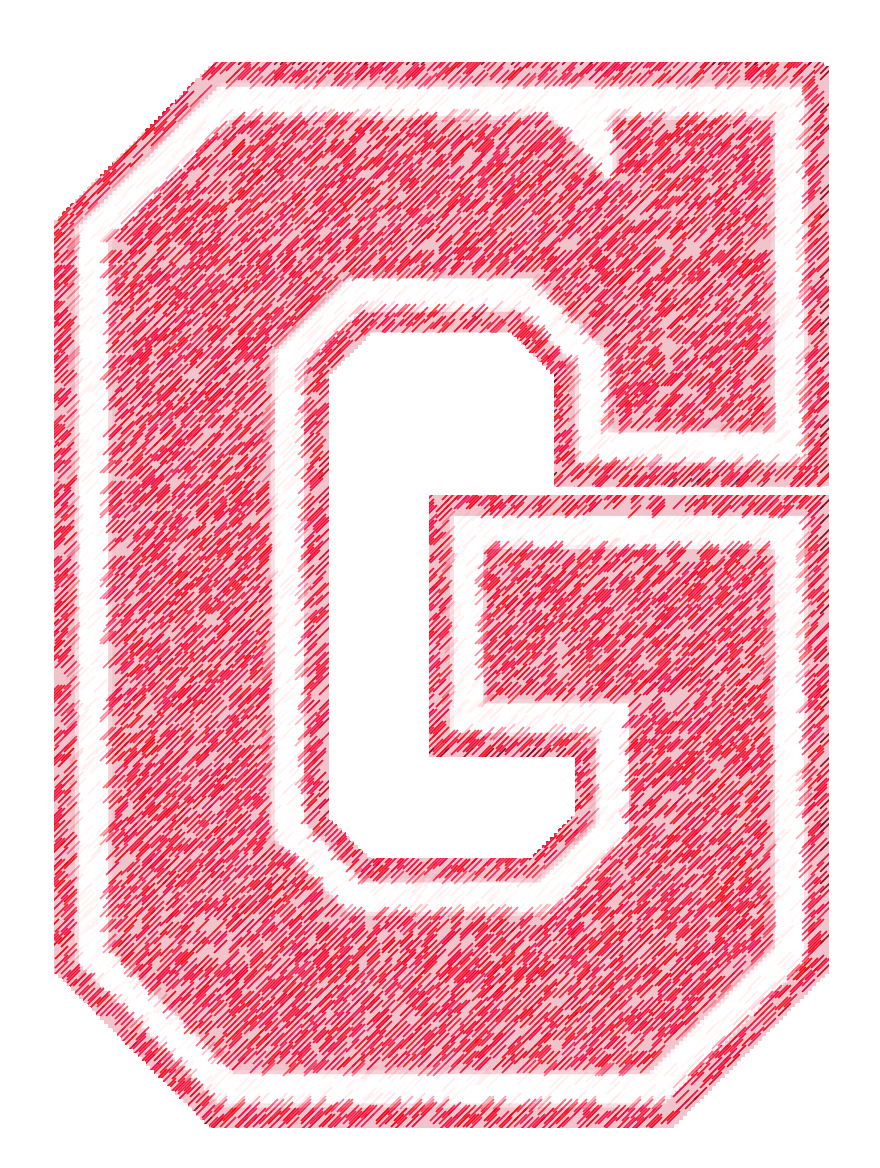 July 202112345678910High School Camp4:30-6:30 PMHigh School Camp4:30-6:30 PMHigh School Camp4:30-6:30 PMHigh School Camp4:30-6:30 PMHigh School Camp4:30-6:30 PM11121314151617Youth Camp8 AM-1 PMYouth Camp8 AM-1 PMYouth Camp8 AM-1 PMYouth Camp8 AM-1 PMYouth Camp8 AM-1 PMVarsity @ LLCC18192021222324Varsity @ LLCCOpen Gym4:30-7:00 PMOpen Gym4:30-7:00 PMJV @ LLCC25262728293031JV @ LLCCOpen Gym4:30-7:00 PMOpen Gym4:30-7:00 PM